   БОЙОРОК                                                                                   РАСПОРЯЖЕНИЕ«22» ноябрь  2017 й    		            № 32 р             	       «22 » ноября 2017 гОб отмене распоряжения главы сельского поселения	В связи с принятием постановления № 62 от 10 ноября 2017 года «Об утверждении Положения «Об организации и осуществлении первичного воинского учета граждан на территории сельского поселения Старотумбагушевский сельсовет муниципального района Шаранский район Республики Башкортостан»  отменить распоряжение № 36 р от 22.12.2014 года «Об  утверждении  функциональных  обязанностей работника по осуществлению первичного воинского учета администрации сельского поселения Старотумбагушевский сельсовет муниципального района Шаранский район Республики Башкортостан».Глава сельского поселения				И.Х. БадамшинБашкортостан РеспубликаһыныңШаран районымуниципаль районыныңИске Томбағош  ауыл советыауыл биләмәһе ХакимиәтеҮҙәк урамы, 14-се йорт, Иске Томбағош  ауылыШаран районы Башкортостан Республикаһының 452636 Тел.(34769) 2-47-19, e-mail:sttumbs@yandex.ruwww.stumbagush.sharan-sovet.ru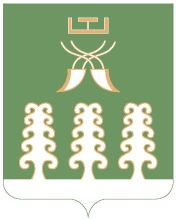 Администрация сельского поселенияСтаротумбагушевский сельсоветмуниципального районаШаранский районРеспублики Башкортостанул. Центральная, д.14 д. Старотумбагушево                             Шаранского района Республики Башкортостан, 452636 Тел.(34769) 2-47-19, e-mail:sttumbs@yandex.ru,www.stumbagush.sharan-sovet.ru